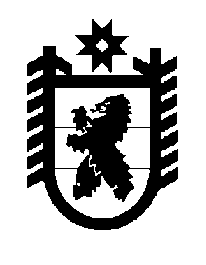 Российская Федерация Республика Карелия    ПРАВИТЕЛЬСТВО РЕСПУБЛИКИ КАРЕЛИЯПОСТАНОВЛЕНИЕот  6 ноября 2015 года № 351-Пг. Петрозаводск О внесении изменений в Положение о Государственной жилищной инспекции Республики КарелияПравительство Республики Карелия п о с т а н о в л я е т:1. Внести в пункт 9 Положения о Государственной жилищной инспекции Республики Карелия, утвержденного постановлением Правительства Республики Карелия от 26 октября 2011 года № 281-П  (Собрание законодательства Республики Карелия, 2011, № 10, ст. 1649; 2012, № 11, ст. 2027; 2013, № 2, ст. 250; 2014, № 8, ст. 1431; № 9, ст. 1618; 2015, № 3, ст. 459; Официальный интернет-портал правовой информации (www.pravo.gov.ru), 13 августа 2015 года, № 1000201508130005), следующие изменения:а) подпункт 30 изложить в следующей редакции: «30) осуществляет хранение представленных управляющими организациями, правлениями товариществ собственников жилья, жилищ-ных или жилищно-строительных кооперативов, иных специализированных потребительских кооперативов копий решений и протоколов общего собрания собственников помещений в многоквартирном доме;»;б) дополнить подпунктами 31-33 следующего содержания:«31) принимает решение, подтверждающее отсутствие технической возможности предоставления коммунальных услуг надлежащего качества и (или) без перерывов, превышающих установленную продолжительность, на основании обращения ресурсоснабжающей организации или лица, отвечающего за содержание общего имущества в многоквартирном доме;32) проводит внеплановую проверку в целях установления факта соблюдения требований законодательства при организации, проведении и оформлении результатов общего собрания собственников помещений в многоквартирном доме в случае поступления в Инспекцию в течение трех месяцев подряд двух и более протоколов общего собрания собственников помещений в многоквартирном доме, содержащих решения по аналогичным вопросам повестки дня;33) выполняет иные функции в соответствии с законодательством Российской Федерации и Республики Карелия, поручениями Главы Республики Карелия и Правительства Республики Карелия.».2. Абзац второй подпункта «б» пункта 1 настоящего постановления вступает в силу с 28 декабря 2015 года.           Глава Республики  Карелия                       			      	        А.П. Худилайнен